                                                                                                                                                                                                               Obrazac br. 2- K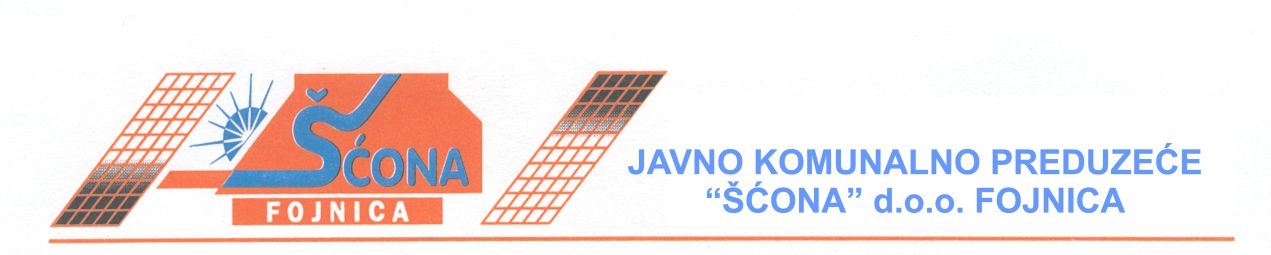 71270 Fojnica, ul. Hadrovići br.15, Telefon:030/544-171, 831-229,  Fax:030 544-172, Transakcijski račun broj:3389002208070374 kod UniCredit Bank  D.D. SARAJEVO i 1990470004017885 ABS BANKA D.D. SARAJEVOwww.scona.ba E-meil:scona@bih.net.ba                                                          ZAHTJEV ZA PRKLJUČAK                                                                na gradsku kanalizacionu  mrežuPodnosilac zahtjeva:PREDMET: Zahtjev za izvođenje priključka naKanalizacionu mrežuMolim Vas da izvršite priključenje objekta lociranog u ulici ___________________________, Općina Fojnica, na k.č. br.__________, KO_________________.Zgrada br: _________, sprat br.______, stan br.______Namjena objekta: 1.Stambeni, 2.Stambeno-poslovni, 3.Poslovni; ( zaokružiti )Uz zahtjev prilažem:Zemljišnoknjižni izvadakGrađevinska dozvolaKopija lične karteDokaz o uplati predračunaSaglasnost za izvođenje radova ( ukoliko se radi o vlasnicima drugih parcela ) Ostali pravomoćni dokaziNapomena: Prije nego se izvrši priključak na kanalizacionu mrežu, obavezno izmiriti sve obaveze prema                     JKP ''Šćona'' doo Fojnica.U Fojnici:_________________ godine.                                            Potpis podnosioca zahtjeva                                                                                                    ______________________________                                      Prezime ( ime oca ) i ime/Naziv:JMBG/ID broj:Broj trans. računa u banci za pravna licaLokacija objekta:Broj članova domaćinstva:Zaposlenje:Šifra korisnika usluge:Kontakt telefon: